Domácí úkoly – 4. ročníkv termínu od 19. 10. – 23. 10. 2020Český jazykČeský jazyk bude od pondělí 19. 10. 2020 probíhat online. Termíny online hodin ČJ: PONDĚLÍ   -  od10:00 do 10:45                                             ÚTERÝ        -  od   8:00 do 8:45                                             STŘEDA      -  od 10:00 do 10:45                                             ČTVRTEK  -  od  8:00 do 8:45                                             PÁTEK        -  od  8:00 do 8:45Nezapomínej na četbu a procvičování vyjmenovaných slov!!Pouze ti žáci, kteří se nezvládnou z technických důvodů připojit, vypracují níže uvedené úkoly!!!!!!!!!!!!!PONDĚLÍ: PS   -    17/2a, b, c, dÚTERÝ              -    17/3a, b18/1, 2STŘEDA            -     18/3, 4, 5ČTVRTEK         -     19/1, 2a, 3a,bPÁTEK              -     20/4, 5MatematikaMatematika bude od pondělí 19. 10. 2020 probíhat online. Termíny online hodin M: PONDĚLÍ  - od11:00 do 11:45                                             ÚTERÝ      -  od   9:00 do 9:45                                             STŘEDA    - od 11:00 do11:45                                             ČTVRTEK - od  9:00 do 9:45                                             PÁTEK       - od  9:00 do 9:45Pouze ti žáci, kteří se nezvládnou z technických důvodů připojit, vypracují níže uvedené úkoly!!!!!!!!!PONDĚLÍ: PS –  9/2, 3    (příklady: 332 : 9 =   ,  193 :   7 =    , 242: 6 = )ÚTERÝ             - 9/4, 5,6  (příklady: 606:  8 =    , 520 :  6 =    , 381: 4 = )STŘEDA           - 10/ 7, 8, 9, 10  (příklady:            546 :  6 =    , 248: 8 = )ČTVRTEK        -  10/11, 12       (příklady:             606 :  3 =     , 497: 7 = )PÁTEK ( učebnice) – 26/32  ANGLICKÝ JAZYK: 4. ročník od 19. 10 – 23. 10. 2020
Zopakujte si novou slovní zásobu: lekce1 (je zapsána ve slovníčku)
Přepište si písničku do školního sešitu: poslech číslo 18
I can play computer games.
Zap, zap.
I can play football too.
I can play basketball.
Bounce, bounce!
I can play tennis with you.

I can play the piano.
Plink, plink.
I can play the violin too.
I can play the drums.
Bang, bang.
And the recorder, with you.

Posílám odkaz, kde naleznete poslechy k naší učebnici. Jeďte šipkou směrem dolů, poslechy jsou očíslovány podle učebnice. Naučte se písničku zpívat. Procvičujte správnou výslovnost.https://drive.google.com/drive/folders/1vzGGs-VxFlItwRV-YL8YNqQpvRnqHECkUčebnice str.8/cvičení 2
- opět využijte odkaz pro poslech (je to poslech číslo 19)
- už jsme s dětmi dělali ve škole
- poslechněte si ještě jednou a řekněte jména

Zapište si do slovníčku:
can	umět, moci
I can	Já umím……
I can play the piano.	             Umím hrát na piano.
He can play the piano.	On umí hrát na piano.
Can you play the piano?	Umíš hrát na piano?
Yes, I can.			Ano, umím.
No, I can´t.			Ne, neumím.
Can she skate?		Umí bruslit? (ona)
Can he dive?			Umí se potápět? (on)
Yes, he/she can.                       Ano, on/ona  umí.
No, he/ she can´t.                    Ne, on/ona neumí.
Sorry.				Promiň.Opět využij odkaz pro poslechová cvičení.
Učebnice str. 8 / cvičení 3 (poslech číslo 20)
Učebnice str. 9/ cvičení 1 (poslech 21)

Aktivujte si prosím váš pracovní sešit. Využijte postup a kód, který máte nalepený na pevných deskách na úvod pracovního sešitu!!!


Vypracujte: 
Pracovní sešit: str. 4/ cvičení 1,2
str. 5/ svičení 1,2Využívejte také následující odkaz, který je určený pro naši učebnici
www.oup.com/elt/letsexploreMůžete využít následující odkazy k procvičení měsíců: naleznete zde pexeso a hru šibenice.
https://www.englisch-hilfen.de/en/exercises/vocabulary21/months.htm
https://www.englisch-hilfen.de/en/games/hangman13.html
V případě dotazů mě prosím kontaktujte na e-mail: novackova.jarmila@zshevlin.czVlastivěda – 4. ročníkV poslední hodině jsme probírali řízení státu. Do sešitu si k této látce ještě dopište:Prezident: je volen občany ČR. Funkce prezidenta: reprezentuje naši zem při důležitých jednáních, podepisuje zákony, je vrchním velitelem ozbrojených sil.Základním zákonem našeho státu je Ústava České republiky. Nedodržování zákonů je trestné a neznalost zákona neomlouvá.Nová látkaStátní členění České republikyČR se dělí na menší územní celky – kraje. Území našeho státu je rozděleno do 14 krajů. Nejmenším územním celkem je obec.Obec dle počtu obyvatel dělíme na vesnici (do 3000 obyvatel) a město (nad 3000 obyvatel).  Největším městem ČR je Praha, která má více než jeden milion obyvatel.Úkol č. 1Napiš několika větami, jaký je rozdíl života ve městě a na vesnici. Můžeš napsat výhody i nevýhody.Obecní samosprávaKaždou obec řídí zvolení zastupitelé.Na vesnici  - obecní zastupitelstvo v čele starosta či starostka, sídlí na obecním úřadě.  Město – městské zastupitelstvo, sídlí na městském úřadě.Každý kraj (14) má své krajské město, které je největším a nejlidnatějším městem kraje. V čele stojí hejtman či hejtmanka. Každý kraj má svůj krajský úřad. Úkol č. 2 Na str. 9 si prostuduj mapu s kraji ČR. Napiš, ve kterém kraji žiješ a jak se nazývá naše krajské město. Popřemýšlej, v kterých krajích jsi byl, byla v posledních letech na dovolené, výletě, či táboře. Zápis i úkol vyfotit a poslat na adamcova.jana@zshevlin.cz . DěkujiPřírodověda 4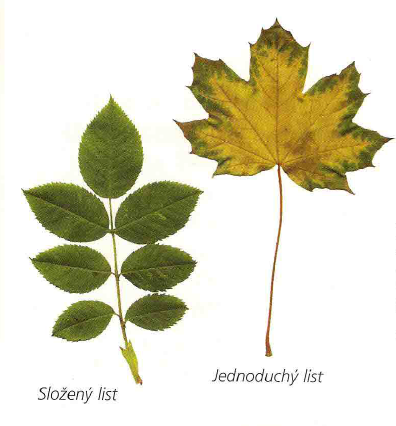 Týden 19. - 23. 10.Do sešitu si prosím zapište připravený zápis k listům:ListyJsou zelené díky barvivu chlorofyl (zeleň listová)Probíhá zde fotosyntézaMají různý tvar, podle tvaru rozeznáváme druhy rostlinŘapík je část listu, kterou je list přichycen na rostlinuDělení listůJednoduché = list je tvořen jednou částíSložené = list je složen z více menších listůZakreslete si do sešitu jednoduchý a složený listVaším druhým úkolem bude založit si krabičku na přírodninyZaprvé musíte sehnat krabičku od vajíček (kdo nebude mít, nechám je ležet na školním dvoře v krabici na popelnicích, budou tam od pondělí do středy, tak si pro ni když tak skočte s rodiči 😊)Do krabičky si nalepíte zevnitř kartičku s obrázky, obrázky budou umístěné vždy nad přírodninouSbírat můžete šišky, žaludy, kaštany, semínka javoru, bukvice, a dalšíObrázky můžete doplňovat postupně podle toho, jaké přírodniny najdete venkuNaše krabičky budou sloužit na poznávání přírodnin a druhů rostlinDávejte si prosím pozor na dužnaté plody (mini jablíčka, jeřabiny, aby vám nezplesnivěly v krabičce)Krabičku jsme si ukazovali ve škole, přidám vám sem i obrázek, abyste si vzpomněli. Naše popisky budou česky – vždy napíšete název plodu a k tomu název stromu, ze kterého pochází (žalud – dub, šiška – borovice). Až budete mít krabičku založenou, pošlete mi fotky na mail prosím 😊 (matouskova.barbora@zshevlin.cz)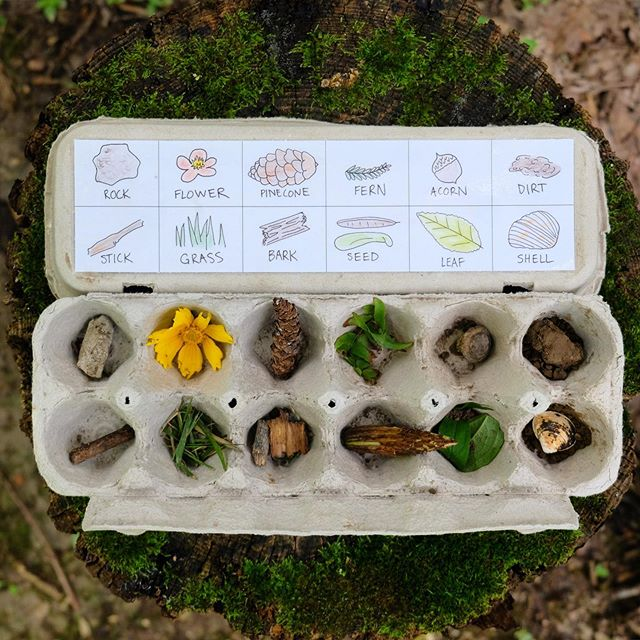 Výtvarná výchovaPro dlouhou chvíli : ))Pomůcky:  kreslicí karton- čtvrtka A4lepidloopadané listífixynůžkyNejprve si venku najdeme různé druhy barevných listů. Vymyslíme obrázky, které bychom chtěli z listů vytvořit, a vybereme nejvhodnější listy, případně si pomůžeme nůžkami. Listy opatrně nalepíme (mají tendenci se lámat) a dokreslíme, je-li potřeba. Při výrobě stromu dokreslíme kmen fixem.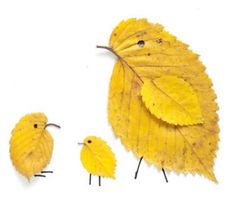 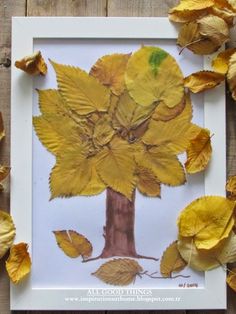 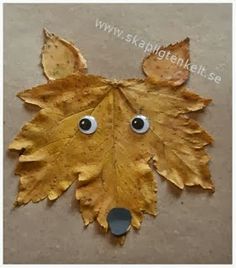 